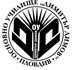 Основно училище „Димитър Димов” – Пловдивул. „Ген. Кутузов” №2 тел. 95-33-87e-mail ddimov_pv@abv.bgСЪОБЩЕНИЕРъководството на ОУ „Димитър Димов“, Пловдив на осн. чл. 40, ал. 7, от Наредба 11/01.09.2016 г. за оценяване на резултатите от обучението на учениците  Ви уведомява за датата, мястото и началния час на изпита за ученика в СФО. Изпита ще се проведе  на дата: 24.04.2018 г. /вторник/ от  14,00 часа, място- кабинет № 3 на ОУ „Димитър Димов“, Повече информация  може да намерите в сайта на училището.С уважение,Надежда ВълчеваДиректор ОУ „Димитър Димов”, Пловдив